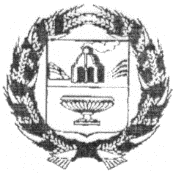 В соответствии с пунктом 2 части 4 статьи 19 Федерального закона 
от 05.04.2013 № 44-ФЗ «О контрактной системе в сфере закупок товаров, работ, услуг для обеспечения государственных и муниципальных нужд» Администрация Шпагинского сельсовета Заринского районаП О С Т А Н О В Л Я Е Т:1. Утвердить прилагаемые Правила определения требований к отдельным видам товаров, работ, услуг (в том числе предельных цен товаров, работ, услуг), закупаемым муниципальным органом Шпагинского сельсовета  Заринского района Алтайского края и подведомственными указанным органам казенными и бюджетными учреждениями, муниципальными унитарными предприятиями.2. Разместить настоящее постановление в Единой информационной системе в сфере закупок в течение семи рабочих дней с даты  утверждения.3. Разместить настоящее постановление на официальном сайте Администрации Заринского района.4. Контроль исполнения настоящего постановления оставляю за собой.Глава Администрации сельсовета                                                         М.И.Еремин                                                                       УТВЕРЖДЕНЫ: ПостановлениемАдминистрации Шпагинского сельсовета  Заринского района Алтайского краяот 04.04.2019 №18Правила
определения требований к отдельным видам товаров, работ, услуг (в том числе предельных цен товаров, работ, услуг), закупаемым муниципальным органом Шпагинский сельсовет  Заринского района Алтайского края и подведомственными указанным органам казенными и бюджетными учреждениями, муниципальными унитарными предприятиями-51. Настоящие Правила устанавливают порядок определения требований к отдельным видам товаров, работ, услуг (в том числе предельных цен товаров, работ, услуг), закупаемым муниципальным органом Шпагинский сельсовет  Заринского района Алтайского края (далее соответственно - "государственный орган", "территориальный фонд и подведомственными указанным органам казенными и бюджетными учреждениями, муниципальными унитарными предприятиями.2. Требования к закупаемым муниципальными органами и подведомственными им казенными и бюджетными учреждениями, муниципальными унитарными предприятиями отдельным видам товаров, работ, услуг (в том числе предельные цены товаров, работ, услуг) утверждаются муниципальным органом в форме перечня отдельных видов товаров, работ, услуг, в отношении которых устанавливаются потребительские свойства (в том числе характеристики качества) и иные характеристики, имеющие влияние на цену отдельных видов товаров, работ, услуг (далее - "ведомственный перечень").Ведомственный перечень составляется по форме согласно приложению 1 к настоящим Правилам на основании обязательного перечня отдельных видов товаров, работ, услуг, в отношении которых определяются требования к их потребительским свойствам (в том числе характеристики качества) и иным характеристикам (в том числе предельные цены товаров, работ, услуг), предусмотренного приложением 2 к настоящим Правилам (далее - "обязательный перечень").В отношении отдельных видов товаров, работ, услуг, включенных в обязательный перечень, в ведомственном перечне определяются их потребительские свойства (в том числе качество) и иные характеристики (в том числе предельные цены указанных товаров, работ, услуг), если указанные свойства и характеристики не определены в обязательном перечне.Муниципальный орган в ведомственном перечне определяют значения характеристик (свойств) отдельных видов товаров, работ, услуг (в том числе предельные цены товаров, работ, услуг), включенных в обязательный перечень, в случае если в обязательном перечне не определены значения таких характеристик (свойств) (в том числе предельные цены товаров, работ, услуг).3. Отдельные виды товаров, работ, услуг, не включенные в обязательный перечень, подлежат включению в ведомственный перечень при условии, если средняя арифметическая сумма значений следующих критериев превышает 20 процентов:а) доля оплаты по отдельному виду товаров, работ, услуг для обеспечения муниципальных нужд Шпагинского сельсовета  Заринского района Алтайского края за отчетный финансовый год (в соответствии с графиками платежей) по контрактам, информация о которых включена в реестр контрактов, заключенных заказчиками, муниципальным органом и подведомственными ему казенными и бюджетными учреждениями, муниципальными унитарными предприятиями в общем объеме оплаты по контрактам, включенным в указанные реестры (по графикам платежей), заключенным соответствующими муниципальными органами и подведомственными им казенными и бюджетными учреждениями, муниципальными унитарными предприятиями;б) доля контрактов муниципального органа и подведомственных ему казенных и бюджетных учреждений, муниципальных унитарных предприятий на приобретение отдельного вида товаров, работ, услуг для обеспечения муниципальных нужд Шпагинского сельсовета  Заринского района Алтайского края, заключенных в отчетном финансовом году, в общем количестве контрактов этого муниципального органа и подведомственных ему казенных и бюджетных учреждений муниципальных унитарных предприятий на приобретение товаров, работ, услуг, заключенных в отчетном финансовом году.4. Муниципальный орган при включении в ведомственный перечень отдельных видов товаров, работ, услуг, не указанных в обязательном перечне, применяют установленные пунктом 3 настоящих Правил критерии исходя из определения их значений в процентном отношении к объему осуществляемых муниципальными органами и подведомственными им казенными и бюджетными учреждениями, муниципальными унитарными предприятиями закупок.5. В целях формирования ведомственного перечня муниципальные органы вправе определять дополнительные критерии отбора отдельных видов товаров, работ, услуг и порядок их применения, не приводящие к сокращению значений критериев, установленных пунктом 3 настоящих Правил.6. Муниципальный орган при формировании ведомственного перечня вправе включить в него дополнительно:а) отдельные виды товаров, работ, услуг, не указанные в обязательном перечне и не соответствующие критериям, указанным в пункте 3 настоящих Правил;б) характеристики (свойства) товаров, работ, услуг, не включенные в обязательный перечень и не приводящие к необоснованным ограничениям количества участников закупки;в) значения количественных и (или) качественных показателей характеристик (свойств) товаров, работ, услуг, которые отличаются от значений, предусмотренных обязательным перечнем, с обоснованием отклонений в соответствующей графе, в том числе с учетом функционального назначения товара, под которым для целей настоящих Правил понимается цель и условия использования (применения) товара, позволяющие товару выполнять свое основное назначение, вспомогательные функции или определяющие универсальность применения товара (выполнение соответствующих функций, работ, оказание соответствующих услуг, территориальные, климатические факторы и другое).7. Значения потребительских свойств и иных характеристик (в том числе предельные цены) отдельных видов товаров, работ, услуг, включенных в ведомственный перечень, устанавливаются:а) с учетом категорий и (или) групп должностей работников муниципальных органов и подведомственных им казенных и бюджетных учреждений, муниципальных унитарных предприятий, если затраты на их приобретение в соответствии с правилами определения нормативных затрат на обеспечение функций муниципальных органов и подведомственные им казенные учреждения, утвержденными постановлением Администрации Шпагинского сельсовета Заринского района Алтайского края (далее - "правила определения нормативных затрат"), определяются с учетом категорий и (или) групп должностей работников;б) с учетом категорий и (или) групп должностей работников, если затраты на их приобретение в соответствии с правилами определения нормативных затрат не определяются с учетом категорий и (или) групп должностей работников, - в случае принятия соответствующего решения муниципальным органом.8. Дополнительно включаемые в ведомственный перечень отдельные виды товаров, работ, услуг должны отличаться от указанных в обязательном перечне отдельных видов товаров, работ, услуг кодом товара, работы, услуги в соответствии с Общероссийским классификатором продукции по видам экономической деятельности.9. Ведомственный перечень формируется с учетом функционального назначения товара и должен содержать одну или несколько следующих характеристик в отношении каждого отдельного вида товаров, работ, услуг:а) потребительские свойства (в том числе качество и иные характеристики);б) иные характеристики (свойства), не являющиеся потребительскими свойствами;в) предельные цены товаров, работ, услуг.10. Утвержденный муниципальным органом  ведомственный перечень должен позволять обеспечить муниципальные нужды, но не приводить к закупкам товаров, работ, услуг, которые имеют избыточные потребительские свойства (функциональные, эргономические, эстетические, технологические, экологические свойства, свойства надежности и безопасности, значения которых не обусловлены их пригодностью для эксплуатации и потребления в целях оказания муниципальных услуг (выполнения работ) и реализации муниципальных функций) или являются предметами роскоши в соответствии с законодательством Российской Федерации.11. Используемые при формировании ведомственного перечня значения потребительских свойств (в том числе качества) и иных характеристик (свойств) отдельных видов товаров, работ, услуг устанавливаются в количественных и (или) качественных показателях с указанием (при необходимости) единицы измерения в соответствии с Общероссийским классификатором единиц измерения.Количественные и (или) качественные показатели характеристик (свойств) отдельных видов товаров, работ, услуг могут быть выражены в виде точного значения, диапазона значений или запрета на применение таких характеристик (свойств).Предельные цены товаров, работ, услуг устанавливаются в рублях в абсолютном денежном выражении (с точностью до 2-го знака после запятой).12. Цена единицы планируемых к закупке товаров, работ, услуг не может быть выше предельной цены товаров, работ, услуг, установленной в ведомственном перечне.Примерная форма ведомственного перечня
отдельных видов товаров, работ, услуг, их потребительские свойства (в том числе характеристики качества) и иные характеристики, имеющие влияние на цену отдельных видов товаров, работ, услуг (в том числе предельные цены товаров, работ, услуг)* Указывается в случае установления характеристик, отличающихся от значений, содержащихся в обязательном перечне отдельных видов товаров, работ, услуг, в отношении которых определяются требования к их потребительским свойствам (в том числе качеству) и иным характеристикам (в том числе предельные цены товаров, работ, услуг).ОБЯЗАТЕЛЬНЫЙ ПЕРЕЧЕНЬ
отдельных видов товаров, работ, услуг, в отношении которых определяются требования к их потребительским свойствам 
(в том числе характеристики качества) и иным характеристикам (в том числе предельные цены товаров, работ, услуг)АДМИНИСТРАЦИЯ ШПАГИНСКОГО СЕЛЬСОВЕТАЗАРИНСКОГО РАЙОНА АЛТАЙСКОГО КРАЯП О С Т А Н О В Л Е Н И Е04.04.2019                                ст.Шпагино                                                                № 00 Об утверждении Правил определения требований к отдельным видам товаров, работ, услуг (в том числе предельных цен товаров, работ, услуг), закупаемым муниципальным органом Шпагинского сельсовета  Заринского района Алтайского края и подведомственными указанным органам казенными и бюджетными учреждениями, муниципальными унитарными предприятиямиОб утверждении Правил определения требований к отдельным видам товаров, работ, услуг (в том числе предельных цен товаров, работ, услуг), закупаемым муниципальным органом Шпагинского сельсовета  Заринского района Алтайского края и подведомственными указанным органам казенными и бюджетными учреждениями, муниципальными унитарными предприятиямиПРИЛОЖЕНИЕ 1
к Правилам определения требований к отдельным видам    товаров, работ, услуг (в том числе                                                                                                                  предельных цен товаров, работ, услуг), закупаемым муниципальным органом Шпагинский сельсовет  Заринского района Алтайского края и подведомственными указанным органам казенными и бюджетными учреждениями, муниципальными унитарными предприятиямиN п/пКод по ОКПД2Наименование отдельного вида товаров, работ, услугЕдиница измеренияЕдиница измеренияЕдиница измеренияТребования к потребительским свойствам (в том числе качеству) и иным характеристикам, утвержденные Администрацией Шпагинского сельсовета  Заринского района Алтайского краяТребования к потребительским свойствам (в том числе качеству) и иным характеристикам, утвержденные Администрацией Шпагинского сельсовета  Заринского района Алтайского краяТребования к потребительским свойствам (в том числе качеству) и иным характеристикам, утвержденные муниципальным органом Шпагинский сельсовет  Заринского района Алтайского краяТребования к потребительским свойствам (в том числе качеству) и иным характеристикам, утвержденные муниципальным органом Шпагинский сельсовет  Заринского района Алтайского краяТребования к потребительским свойствам (в том числе качеству) и иным характеристикам, утвержденные муниципальным органом Шпагинский сельсовет  Заринского района Алтайского краяТребования к потребительским свойствам (в том числе качеству) и иным характеристикам, утвержденные муниципальным органом Шпагинский сельсовет  Заринского района Алтайского краяN п/пКод по ОКПД2Наименование отдельного вида товаров, работ, услугкод по ОКЕИкод по ОКЕИнаименованиехарактеристиказначение характеристикихарактеристиказначение характеристикиобоснование отклонения значения характеристики от утвержденной Правительством Алтайского краяФункциональное назначение*12344567891011Отдельные виды товаров, работ, услуг, включенные в перечень отдельных видов товаров, работ, услуг, предусмотренный приложением 2 к Правилам определения требований к отдельным видам товаров, работ, услуг (в том числе предельных цен товаров, работ, услуг), закупаемым муниципальным органом Шпагинский сельсовет  Заринского района Алтайского края и подведомственными указанным органам казенными и бюджетными учреждениями, муниципальными унитарными предприятиями, утвержденным постановлением Администрации  Шпагинского сельсовета Заринского района  Алтайского края от 2019 годаОтдельные виды товаров, работ, услуг, включенные в перечень отдельных видов товаров, работ, услуг, предусмотренный приложением 2 к Правилам определения требований к отдельным видам товаров, работ, услуг (в том числе предельных цен товаров, работ, услуг), закупаемым муниципальным органом Шпагинский сельсовет  Заринского района Алтайского края и подведомственными указанным органам казенными и бюджетными учреждениями, муниципальными унитарными предприятиями, утвержденным постановлением Администрации  Шпагинского сельсовета Заринского района  Алтайского края от 2019 годаОтдельные виды товаров, работ, услуг, включенные в перечень отдельных видов товаров, работ, услуг, предусмотренный приложением 2 к Правилам определения требований к отдельным видам товаров, работ, услуг (в том числе предельных цен товаров, работ, услуг), закупаемым муниципальным органом Шпагинский сельсовет  Заринского района Алтайского края и подведомственными указанным органам казенными и бюджетными учреждениями, муниципальными унитарными предприятиями, утвержденным постановлением Администрации  Шпагинского сельсовета Заринского района  Алтайского края от 2019 годаОтдельные виды товаров, работ, услуг, включенные в перечень отдельных видов товаров, работ, услуг, предусмотренный приложением 2 к Правилам определения требований к отдельным видам товаров, работ, услуг (в том числе предельных цен товаров, работ, услуг), закупаемым муниципальным органом Шпагинский сельсовет  Заринского района Алтайского края и подведомственными указанным органам казенными и бюджетными учреждениями, муниципальными унитарными предприятиями, утвержденным постановлением Администрации  Шпагинского сельсовета Заринского района  Алтайского края от 2019 годаОтдельные виды товаров, работ, услуг, включенные в перечень отдельных видов товаров, работ, услуг, предусмотренный приложением 2 к Правилам определения требований к отдельным видам товаров, работ, услуг (в том числе предельных цен товаров, работ, услуг), закупаемым муниципальным органом Шпагинский сельсовет  Заринского района Алтайского края и подведомственными указанным органам казенными и бюджетными учреждениями, муниципальными унитарными предприятиями, утвержденным постановлением Администрации  Шпагинского сельсовета Заринского района  Алтайского края от 2019 годаОтдельные виды товаров, работ, услуг, включенные в перечень отдельных видов товаров, работ, услуг, предусмотренный приложением 2 к Правилам определения требований к отдельным видам товаров, работ, услуг (в том числе предельных цен товаров, работ, услуг), закупаемым муниципальным органом Шпагинский сельсовет  Заринского района Алтайского края и подведомственными указанным органам казенными и бюджетными учреждениями, муниципальными унитарными предприятиями, утвержденным постановлением Администрации  Шпагинского сельсовета Заринского района  Алтайского края от 2019 годаОтдельные виды товаров, работ, услуг, включенные в перечень отдельных видов товаров, работ, услуг, предусмотренный приложением 2 к Правилам определения требований к отдельным видам товаров, работ, услуг (в том числе предельных цен товаров, работ, услуг), закупаемым муниципальным органом Шпагинский сельсовет  Заринского района Алтайского края и подведомственными указанным органам казенными и бюджетными учреждениями, муниципальными унитарными предприятиями, утвержденным постановлением Администрации  Шпагинского сельсовета Заринского района  Алтайского края от 2019 годаОтдельные виды товаров, работ, услуг, включенные в перечень отдельных видов товаров, работ, услуг, предусмотренный приложением 2 к Правилам определения требований к отдельным видам товаров, работ, услуг (в том числе предельных цен товаров, работ, услуг), закупаемым муниципальным органом Шпагинский сельсовет  Заринского района Алтайского края и подведомственными указанным органам казенными и бюджетными учреждениями, муниципальными унитарными предприятиями, утвержденным постановлением Администрации  Шпагинского сельсовета Заринского района  Алтайского края от 2019 годаОтдельные виды товаров, работ, услуг, включенные в перечень отдельных видов товаров, работ, услуг, предусмотренный приложением 2 к Правилам определения требований к отдельным видам товаров, работ, услуг (в том числе предельных цен товаров, работ, услуг), закупаемым муниципальным органом Шпагинский сельсовет  Заринского района Алтайского края и подведомственными указанным органам казенными и бюджетными учреждениями, муниципальными унитарными предприятиями, утвержденным постановлением Администрации  Шпагинского сельсовета Заринского района  Алтайского края от 2019 годаОтдельные виды товаров, работ, услуг, включенные в перечень отдельных видов товаров, работ, услуг, предусмотренный приложением 2 к Правилам определения требований к отдельным видам товаров, работ, услуг (в том числе предельных цен товаров, работ, услуг), закупаемым муниципальным органом Шпагинский сельсовет  Заринского района Алтайского края и подведомственными указанным органам казенными и бюджетными учреждениями, муниципальными унитарными предприятиями, утвержденным постановлением Администрации  Шпагинского сельсовета Заринского района  Алтайского края от 2019 годаОтдельные виды товаров, работ, услуг, включенные в перечень отдельных видов товаров, работ, услуг, предусмотренный приложением 2 к Правилам определения требований к отдельным видам товаров, работ, услуг (в том числе предельных цен товаров, работ, услуг), закупаемым муниципальным органом Шпагинский сельсовет  Заринского района Алтайского края и подведомственными указанным органам казенными и бюджетными учреждениями, муниципальными унитарными предприятиями, утвержденным постановлением Администрации  Шпагинского сельсовета Заринского района  Алтайского края от 2019 годаОтдельные виды товаров, работ, услуг, включенные в перечень отдельных видов товаров, работ, услуг, предусмотренный приложением 2 к Правилам определения требований к отдельным видам товаров, работ, услуг (в том числе предельных цен товаров, работ, услуг), закупаемым муниципальным органом Шпагинский сельсовет  Заринского района Алтайского края и подведомственными указанным органам казенными и бюджетными учреждениями, муниципальными унитарными предприятиями, утвержденным постановлением Администрации  Шпагинского сельсовета Заринского района  Алтайского края от 2019 года1Дополнительный перечень отдельных видов товаров, работ, услуг, определенный муниципальным органом Шпагинский сельсовет  Заринского района Алтайского краяДополнительный перечень отдельных видов товаров, работ, услуг, определенный муниципальным органом Шпагинский сельсовет  Заринского района Алтайского краяДополнительный перечень отдельных видов товаров, работ, услуг, определенный муниципальным органом Шпагинский сельсовет  Заринского района Алтайского краяДополнительный перечень отдельных видов товаров, работ, услуг, определенный муниципальным органом Шпагинский сельсовет  Заринского района Алтайского краяДополнительный перечень отдельных видов товаров, работ, услуг, определенный муниципальным органом Шпагинский сельсовет  Заринского района Алтайского краяДополнительный перечень отдельных видов товаров, работ, услуг, определенный муниципальным органом Шпагинский сельсовет  Заринского района Алтайского краяДополнительный перечень отдельных видов товаров, работ, услуг, определенный муниципальным органом Шпагинский сельсовет  Заринского района Алтайского краяДополнительный перечень отдельных видов товаров, работ, услуг, определенный муниципальным органом Шпагинский сельсовет  Заринского района Алтайского краяДополнительный перечень отдельных видов товаров, работ, услуг, определенный муниципальным органом Шпагинский сельсовет  Заринского района Алтайского краяДополнительный перечень отдельных видов товаров, работ, услуг, определенный муниципальным органом Шпагинский сельсовет  Заринского района Алтайского краяДополнительный перечень отдельных видов товаров, работ, услуг, определенный муниципальным органом Шпагинский сельсовет  Заринского района Алтайского краяДополнительный перечень отдельных видов товаров, работ, услуг, определенный муниципальным органом Шпагинский сельсовет  Заринского района Алтайского края1XXXXПРИЛОЖЕНИЕ 2
к Правилам определения
требований к отдельным видам товаров, работ, услуг (в том числе предельных цен товаров, работ, услуг), закупаемым муниципальным органом Шпагинский сельсовет  Заринского района Алтайского края, и подведомственными указанным органам казенными и бюджетными учреждениями, муниципальными унитарными предприятиямиN п/пКод по ОКПД2Наименование отдельных видов товаров, работ, услугТребования к потребительским свойствам (в том числе качеству) и иным характеристикам (в том числе предельные цены) отдельных видов товаров, работ, услугТребования к потребительским свойствам (в том числе качеству) и иным характеристикам (в том числе предельные цены) отдельных видов товаров, работ, услугТребования к потребительским свойствам (в том числе качеству) и иным характеристикам (в том числе предельные цены) отдельных видов товаров, работ, услугТребования к потребительским свойствам (в том числе качеству) и иным характеристикам (в том числе предельные цены) отдельных видов товаров, работ, услугТребования к потребительским свойствам (в том числе качеству) и иным характеристикам (в том числе предельные цены) отдельных видов товаров, работ, услугТребования к потребительским свойствам (в том числе качеству) и иным характеристикам (в том числе предельные цены) отдельных видов товаров, работ, услугТребования к потребительским свойствам (в том числе качеству) и иным характеристикам (в том числе предельные цены) отдельных видов товаров, работ, услугN п/пКод по ОКПД2Наименование отдельных видов товаров, работ, услугнаименование характеристикиединица измеренияединица измерениязначение характеристикизначение характеристикизначение характеристикизначение характеристикиN п/пКод по ОКПД2Наименование отдельных видов товаров, работ, услугнаименование характеристикикод по ОКЕИнаименованиедолжности муниципальной службы в муниципальном органе Шпагинский сельсовет  Заринского района Алтайского края, казенных и бюджетных учреждениях, должности муниципальных унитарных предприятий Шпагинского сельсовета Заринского района Алтайского краядолжности муниципальной службы в муниципальном органе Шпагинский сельсовет  Заринского района Алтайского края, казенных и бюджетных учреждениях, должности муниципальных унитарных предприятий Шпагинского сельсовета Заринского района Алтайского краядолжности муниципальной службы в муниципальном органе Шпагинский сельсовет  Заринского района Алтайского края, казенных и бюджетных учреждениях, должности муниципальных унитарных предприятий Шпагинского сельсовета Заринского района Алтайского краядолжности муниципальной службы в муниципальном органе Шпагинский сельсовет  Заринского района Алтайского края, казенных и бюджетных учреждениях, должности муниципальных унитарных предприятий Шпагинского сельсовета Заринского района Алтайского краяN п/пКод по ОКПД2Наименование отдельных видов товаров, работ, услугнаименование характеристикикод по ОКЕИнаименованиедолжности муниципальной службы категории "руководители", руководители казенных, бюджетных учреждений, муниципальных унитарных предприятийдолжности муниципальной службы категории "руководители", руководители казенных, бюджетных учреждений, муниципальных унитарных предприятийдолжности муниципальной службы категории "руководители", руководители казенных, бюджетных учреждений, муниципальных унитарных предприятийиные муниципальные служащие, сотрудники казенных, бюджетных учреждений, муниципальных унитарных предприятийN п/пКод по ОКПД2Наименование отдельных видов товаров, работ, услугнаименование характеристикикод по ОКЕИнаименованиеруководитель и заместитель руководитель муниципального органа Шпагинского сельсовета  Заринского района Алтайского краяруководитель и заместитель руководителя структурного подразделения муниципального органа Шпагинского сельсовета  Заринского района Алтайского краяруководитель казенного, бюджетного учреждения, муниципального унитарного предприятия Шпагинского сельсовета  Заринского района Алтайского краяиные муниципальные служащие, сотрудники казенных, бюджетных учреждений, муниципальных унитарных предприятий12345678910126.20.11Компьютеры портативные массой не более 10 кг, такие как ноутбуки, планшетные компьютеры, карманные компьютеры, в том числе совмещающие функции мобильного телефонного аппарата, электронные записные книжки и аналогичная компьютерная техника. Пояснения по требуемой продукции: ноутбуки, планшетные компьютерыразмер и тип экрана, вес, тип процессора, частота процессора, размер оперативной памяти, объем накопителя, тип жесткого диска, оптический привод, наличие модулей Wi-Fi, Bluetooth, поддержки 3G (UMTS), тип видеоадаптера, время работы, операционная система, предустановленное программное обеспечение126.20.11Компьютеры портативные массой не более 10 кг, такие как ноутбуки, планшетные компьютеры, карманные компьютеры, в том числе совмещающие функции мобильного телефонного аппарата, электронные записные книжки и аналогичная компьютерная техника. Пояснения по требуемой продукции: ноутбуки, планшетные компьютерыпредельная цена383рубль226.20.15Машины вычислительные электронные цифровые прочие, содержащие или не содержащие в одном корпусе одно или два из следующих устройств для автоматической обработки данных: запоминающие устройства, устройства ввода, устройства вывода. Пояснения по требуемой продукции: компьютеры персональные настольные, рабочие станции выводатип (моноблок/системный блок и монитор), размер экрана/монитора, тип процессора, частота процессора, размер оперативной памяти, объем накопителя, тип жесткого диска, оптический привод, тип видеоадаптера, операционная система, предустановленное программное обеспечение226.20.15Машины вычислительные электронные цифровые прочие, содержащие или не содержащие в одном корпусе одно или два из следующих устройств для автоматической обработки данных: запоминающие устройства, устройства ввода, устройства вывода. Пояснения по требуемой продукции: компьютеры персональные настольные, рабочие станции выводапредельная цена383рубль326.20.16Устройства ввода/вывода данных, содержащие или не содержащие в одном корпусе запоминающие устройства. Пояснения по требуемой продукции: принтеры, сканерыметод печати (струйный / лазерный - для принтера), разрешение сканирования (для сканера), цветность (цветной/черно-белый), максимальный формат, скорость печати/сканирования, наличие дополнительных модулей и интерфейсов (сетевой интерфейс, устройства чтения карт памяти и т.д.)326.20.16Устройства ввода/вывода данных, содержащие или не содержащие в одном корпусе запоминающие устройства. Пояснения по требуемой продукции: принтеры, сканерыпредельная цена383рубль426.30.11Телефоны мобильныепредельная цена383рубль0000526.30.11Телефоны мобильные для нужд учреждений, оказывающих скорую, в том числе скорую специализированную, медицинскую помощь; учреждений, осуществляющих полномочия в области гражданской обороны, чрезвычайных ситуаций и пожарной безопасности; аварийно-диспетчерских служб государственных унитарных предприятийтип устройства (телефон / смартфон), поддерживаемые стандарты, операционная система, время работы, метод управления (сенсорный / кнопочный), количество SIM-карт, наличие модулей и интерфейсов (Wi-Fi, Bluetooth, USB, GPS), стоимость годового владения оборудованием (включая договоры технической поддержки, обслуживания, сервисные договоры) из расчета на одного абонента (одну единицу трафика) в течение всего срока службы526.30.11Телефоны мобильные для нужд учреждений, оказывающих скорую, в том числе скорую специализированную, медицинскую помощь; учреждений, осуществляющих полномочия в области гражданской обороны, чрезвычайных ситуаций и пожарной безопасности; аварийно-диспетчерских служб государственных унитарных предприятийпредельная цена383рубль000не более 3 тыс.629.10.21Средства транспортные с двигателем с искровым зажиганием, с рабочим объемом цилиндров не более 1500 куб. см, новыемощность двигателя, комплектация,251Лошадиная силане более 200не более 200не более 200629.10.21Средства транспортные с двигателем с искровым зажиганием, с рабочим объемом цилиндров не более 1500 куб. см, новыепредельная цена383рубльне более 1,5 млн.не более 1 млн.не более 700 тыс.729.10.22Средства транспортные с двигателем с искровым зажиганием, с рабочим объемом цилиндров более 1500 куб. см, новыемощность двигателя, комплектация251Лошадиная силане более 200не более 200не более 200729.10.22Средства транспортные с двигателем с искровым зажиганием, с рабочим объемом цилиндров более 1500 куб. см, новыепредельная цена383рубльне более 1,5 млн.не более 1 млн.не более 700 тыс.829.10.23Средства транспортные с поршневым двигателем внутреннего сгорания с воспламенением от сжатия (дизелем или полудизелем), новыемощность двигателя, комплектация251лошадиная силане более 200не более 200не более 200829.10.23Средства транспортные с поршневым двигателем внутреннего сгорания с воспламенением от сжатия (дизелем или полудизелем), новыепредельная цена383рубльне более 1,5 млн.не более 1 млн.не более 700 тыс.929.10.24Средства автотранспортные для перевозки людей прочиемощность двигателя, комплектация251лошадиная силане более 200не более 200не более 200929.10.24Средства автотранспортные для перевозки людей прочиепредельная цена383рубльне более 1,5 млн.не более 1 млн.не более 700 тыс.1029.10.30Средства автотранспортные для перевозки 10 человек и болеемощность двигателя, комплектация251лошадиная силане более 200не более 200не более 2001129.10.41Средства автотранспортные грузовые с поршневым двигателем внутреннего сгорания с воспламенением от сжатия (дизелем или полудизелем), новыемощность двигателя, комплектация251лошадиная сила1229.10.42Средства автотранспортные грузовые с поршневым двигателем внутреннего сгорания с искровым зажиганием; прочие грузовые транспортные средства, новыемощность двигателя, комплектация251лошадиная сила1329.10.43Автомобили-тягачи седельные для полуприцеповмощность двигателя, комплектация251лошадиная сила1429.10.44Шасси с установленными двигателями для автотранспортных средствмощность двигателя, комплектация251лошадиная сила1531.01.11Мебель металлическая для офисов. Пояснение по закупаемой продукции: мебель для сидения, преимущественно с металлическим каркасомматериал (металл), обивочные материалыпредельное значение: кожа натуральная; возможные значения: искусственная кожа, искусственная замша (микрофибра), ткань, нетканые материалыпредельное значение: искусственная кожа; возможные значения: искусственная замша (микро-фибра), ткань, нетканые материалыпредельное значение: искусственная кожа; возможные значения: искусственная замша (микрофибра), ткань, нетканые материалыпредельное значение: искусственная кожа; возможные значения: искусственная замша (микрофибра), ткань, нетканые материалы1631.01.12Мебель деревянная для офисов. Пояснения по закупаемой продукции: мебель для сидения, преимущественно с деревянным каркасомматериал (вид древесины)предельное значение: древесина хвойных и лиственных породпредельное значение: древесина хвойных и лиственных породпредельное значение: древесина хвойных и лиственных породпредельное значение: древесина хвойных и лиственных пород1631.01.12Мебель деревянная для офисов. Пояснения по закупаемой продукции: мебель для сидения, преимущественно с деревянным каркасомобивочные материалыпредельное значение: кожа натуральная; возможные значения: искусственная кожа, искусственная замша (микрофибра), ткань нетканые материалыпредельное значение: искусственная кожа; возможные значения: искусственная замша (микрофибра), ткань, нетканые материалыпредельное значение: искусственная кожа; возможные значения: искусственная замша (микрофибра), ткань, нетканые материалыпредельное значение; искусственная кожа; возможные значения: искусственная замша (микрофибра), ткань, нетканые материалы1749.32.11Услуги таксипредельная цена383рубль00001849.32.12Услуги по аренде легковых автомобилей с водителемпредельная цена383рубль00001961.10.30Услуги по передаче данных по проводным телекоммуникационным сетям. Пояснения по требуемым услугам: оказание услуг связи по передаче данныхскорость передачи данных, доля потерянных пакетов2061.20.11Услуги подвижной связи общего пользования - обеспечение доступа и поддержка пользователя. Пояснение по требуемым услугам: оказание услуг подвижной радиотелефонной связисеть "Интернет" (лимитная связь/ безлимитная связь), объем доступной услуги голосовой связи (минут), доступа в информационно- телекоммуникационную сеть "Интернет" (Гб), доступ услуги голосовой связи (домашний регион, территория Российской Федерации - роуминг), доступ в информационно- телекоммуникационную сеть "Интернет" (Гб) (да/нет)2177.11.10Услуги по аренде легковых автомобилей и легковых (не более 3,5 т) автотранспортных средств без водителя. Пояснения по требуемой услуге: услуга по аренде и лизингу легковых автомобилей без водителяпредельная цена383рубль00002258.29.13Обеспечение программное для администрирования баз данных на электронном носителе. Пояснения по требуемой продукции: системы управления базами данныхстоимость годового владения2258.29.13Обеспечение программное для администрирования баз данных на электронном носителе. Пояснения по требуемой продукции: системы управления базами данныхпрограммным обеспечением (включая договоры технической поддержки, обслуживания, сервисные договоры) из расчета на одного пользователя в течение всего срока службы, общая сумма выплат по лицензионным и иным договорам (независимо от вида договора), отчислений в пользу иностранных юридических и физических лиц2358.29.21Приложения общие для повышения эффективности бизнеса и приложения для домашнего пользования, отдельно реализуемые.Пояснения по требуемой продукции: офисные приложениясовместимость с системами межведомственного электронного документооборота (МЭДО) (да/нет), поддерживаемые типы данных, текстовые и графические возможности приложения, соответствие Федеральному закону от 27.07.2006 N 152-ФЗ "О персональных данных" приложений, содержащих персональные данные (да/нет)2458.29.31Обеспечение программное системное для загрузки. Пояснения по требуемой продукции: средства обеспечения информационной безопасностииспользование российских криптоалгоритмов при использовании криптографической защиты информации в составе средств обеспечения информационной безопасности систем, доступность на русском языке интерфейса конфигурирования средств информационной безопасности2558.29.32Обеспечение программное прикладное для загрузки. Пояснения по требуемой продукции: системы управления процессами организацииподдержка и формирование регистров учета, содержащих функции по ведению бухгалтерской документации, которые соответствуют российским стандартам систем бухгалтерского учета2661.90.10Услуги телекоммуникационные прочие. Пояснения по требуемым услугам: оказание услуг по предоставлению высокоскоростного доступа в информационно-телекоммуникационную сеть "Интернет"максимальная скорость соединения в информационно- телекоммуникационной сети "Интернет"2777.33.12Услуги по аренде планшетных компьютеровпредельная цена383рубль00002877.39.14Услуги по аренде телефонов мобильныхпредельная цена383рубль00002964.91.10Услуги по финансовой аренде (лизингу) планшетных компьютеров, телефонов мобильныхпредельная цена383рубль0000